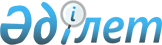 О внесении изменений в решение маслихата от 22 декабря 2010 года № 309 "О бюджете города Аркалыка на 2011-2013 годы"Решение маслихата города Аркалыка Костанайской области от 9 ноября 2011 года № 387. Зарегистрировано Управлением юстиции города Аркалыка Костанайской области 16 ноября 2011 года № 9-3-154

      В соответствии со статьей 109 Бюджетного кодекса Республики Казахстан от 4 декабря 2008 года и подпунктом 1) пункта 1 статьи 6 Закона Республики Казахстан от 23 января 2001 года "О местном государственном управлении и самоуправлении в Республике Казахстан", Аркалыкский городской маслихат РЕШИЛ:



      1. Внести в решение маслихата "О бюджете города Аркалыка на 2011-2013 годы" от 22 декабря 2010 года № 309 (зарегистрированное в Реестре государственной регистрации нормативных правовых актов за № 9-3-138, опубликованное 14 января 2011 года в газете "Торгай") следующие изменения:



      подпункты 1), 2), 4) пункта 1 указанного решения изложить в новой редакции:



      "1) доходы – 3243595,7 тысяч тенге, в том числе по:

      налоговым поступлениям – 883408,0 тысяч тенге;

      неналоговым поступлениям – 33592,0 тысяч тенге;

      поступлениям от продажи основного капитала – 25000,0 тысяч тенге;

      поступлениям трансфертов – 2301595,7 тысяч тенге, из них объем субвенций – 1332604,0 тысяч тенге;



      2) затраты 3136936,7 тысяч тенге;



      4) сальдо по операциям с финансовыми активами – 123979,0 тысяч тенге;



      приложение 1 к вышеуказанному решению изложить в новой редакции, согласно приложению 1 к настоящему решению.



      2. Настоящее решение вводится в действие с 1 января 2011 года.      Председатель внеочередной

      сессии Аркалыкского

      городского маслихата                       К.Смагулов      Секретарь Аркалыкского

      городского маслихата                       К.Агуанов      СОГЛАСОВАНО:      Начальник государственного

      учреждения "Отдел финансов

      акимата города Аркалыка"

      _________________ А.Мухамбетжанова      Начальник государственного

      учреждения "Отдел экономики

      и бюджетного планирования

      акимата города Аркалыка"

      _________________ Н.Гайдаренко

Приложение 1          

к решению маслихата       

от 9 ноября 2011 года № 387  Приложение 1          

к решению маслихата       

от 22 декабря 2010 года № 309   Бюджет города Аркалыка на 2011 год
					© 2012. РГП на ПХВ «Институт законодательства и правовой информации Республики Казахстан» Министерства юстиции Республики Казахстан
				КатегорияКатегорияКатегорияКатегорияСумма,

тысяч тенгеКлассКлассКлассСумма,

тысяч тенгеПодклассПодклассСумма,

тысяч тенгеНаименованиеСумма,

тысяч тенгеI.Доходы3243595,71Налоговые поступления883408,001Подоходный налог404250,02Индивидуальный подоходный налог404250,003Социальный налог288299,01Социальный налог288299,004Hалоги на собственность152667,01Hалоги на имущество89185,03Земельный налог17162,04Hалог на транспортные средства42916,05Единый земельный налог3404,005Внутренние налоги на товары,

работы и услуги32609,02Акцизы3360,03Поступления за использование

природных и других ресурсов20774,04Сборы за ведение

предпринимательской и

профессиональной деятельности6453,05Налог на игорный бизнес2022,008Обязательные платежи, взимаемые

за совершение юридически значимых

действий и (или) выдачу

документов уполномоченными на то

государственными органами или

должностными лицами5583,01Государственная пошлина5583,02Неналоговые поступления33592,001Доходы от государственной

собственности11001,45Доходы от аренды имущества,

находящегося в государственной

собственности11001,07Вознаграждения по кредитам,

выданным из государственного

бюджета0,402Поступления от реализации товаров

(работ, услуг) государственными

учреждениями, финансируемыми из

государственного бюджета4,61Поступления от реализации товаров

(работ, услуг) государственными

учреждениями, финансируемыми из

государственного бюджета4,604Штрафы, пени, санкции, взыскания,

налагаемые государственными

учреждениями, финансируемыми из

государственного бюджета, а также

содержащимися и финансируемыми из

бюджета (сметы расходов)

Национального Банка Республики

Казахстан1819,01Штрафы, пени, санкции, взыскания,

налагаемые государственными

учреждениями, финансируемыми из

государственного бюджета, а также

содержащимися и финансируемыми из

бюджета (сметы расходов)

Национального Банка Республики

Казахстан, за исключением

поступлений от организаций

нефтяного сектора1819,006Прочие неналоговые поступления20767,01Прочие неналоговые поступления20767,03Поступления от продажи основного

капитала25000,001Продажа государственного

имущества, закрепленного за

государственными учреждениями10200,01Продажа государственного

имущества, закрепленного за

государственными учреждениями10200,003Продажа земли и нематериальных

активов14800,01Продажа земли11033,02Продажа нематериальных активов3767,04Поступления трансфертов2301595,702Трансферты из вышестоящих органов

государственного управления2301595,72Трансферты из областного бюджета2301595,7Функциональная группаФункциональная группаФункциональная группаФункциональная группаФункциональная группаСумма,

тысяч тенгеФункциональная подгруппаФункциональная подгруппаФункциональная подгруппаФункциональная подгруппаСумма,

тысяч тенгеАдминистратор бюджетных программАдминистратор бюджетных программАдминистратор бюджетных программСумма,

тысяч тенгеПрограммаПрограммаСумма,

тысяч тенгеНаименованиеСумма,

тысяч тенгеII. Затраты3136936,701Государственные услуги общего

характера234085,01Представительные,

исполнительные и другие

органы, выполняющие общие

функции государственного

управления205101,0112Аппарат маслихата района

(города областного значения)13799,0001Услуги по обеспечению

деятельности маслихата района

(города областного значения)13539,0003Капитальные расходы

государственных органов260,0122Аппарат акима района (города

областного значения)72320,0001Услуги по обеспечению

деятельности акима района

(города областного значения)57732,0003Капитальные расходы

государственных органов14588,0123Аппарат акима района в

городе, города районного

значения, поселка, аула

(села), аульного (сельского)

округа118982,0001Услуги по обеспечению

деятельности акима района в

городе, города районного

значения, поселка, аула

(села), аульного (сельского)

округа105342,0022Капитальные расходы

государственных органов13640,02Финансовая деятельность17538,0452Отдел финансов района (города

областного значения)17538,0001Услуги по реализации

государственной политики в

области исполнения бюджета

района (города областного

значения) и управления

коммунальной собственностью

района (города областного

значения)14149,0003Проведение оценки имущества в

целях налогообложения400,0004Организация работы по выдаче

разовых талонов и обеспечение

полноты сбора сумм от

реализации разовых талонов1206,0010Организация приватизации

коммунальной собственности257,0011Учет, хранение, оценка и

реализация имущества,

поступившего в коммунальную

собственность1271,0018Капитальные расходы

государственных органов255,05Планирование и статистическая

деятельность11446,0453Отдел экономики и бюджетного

планирования района (города

областного значения)11446,0001Услуги по реализации

государственной политики в

области формирования и

развития экономической

политики, системы

государственного планирования

и управления района (города

областного значения)11186,0004Капитальные расходы

государственных органов260,002Оборона5163,01Военные нужды3423,0122Аппарат акима района (города

областного значения)3423,0005Мероприятия в рамках

исполнения всеобщей воинской

обязанности3423,02Организация работы по

чрезвычайным ситуациям1740,0122Аппарат акима района (города

областного значения)1740,0006Предупреждение и ликвидация

чрезвычайных ситуаций

масштаба района (города

областного значения)1740,0007Мероприятия по профилактике и

тушению степных пожаров

районного (городского)

масштаба, а также пожаров в

населенных пунктах, в которых

не созданы органы

государственной

противопожарной службы0,003Общественный порядок,

безопасность, правовая,

судебная,

уголовно-исполнительная

деятельность7650,01Правоохранительная

деятельность7650,0458Отдел жилищно-коммунального

хозяйства, пассажирского

транспорта и автомобильных

дорог района (города

областного значения)7650,0021Обеспечение безопасности

дорожного движения в

населенных пунктах7650,004Образование1714169,61Дошкольное воспитание и

обучение155978,0464Отдел образования района

(города областного значения)155978,0009Обеспечение деятельности

организаций дошкольного

воспитания и обучения142450,0021Увеличение размера доплаты за

квалификационную категорию

учителям школ и воспитателям

дошкольных организаций

образования13528,02Начальное, основное среднее и

общее среднее образование1378874,6464Отдел образования района

(города областного значения)1378874,6003Общеобразовательное обучение1282009,6006Дополнительное образование

для детей96865,09Прочие услуги в области

образования179317,0464Отдел образования района

(города областного значения)46367,0001Услуги по реализации

государственной политики на

местном уровне в области

образования 7050,0005Приобретение и доставка

учебников,

учебно-методических

комплексов для

государственных учреждений

образования района (города

областного значения)18824,0007Проведение школьных олимпиад,

внешкольных мероприятий и

конкурсов районного

(городского) масштаба1600,0012Капитальные расходы

государственных органов162,0015Ежемесячные выплаты денежных

средств опекунам

(попечителям) на содержание

ребенка сироты (детей-сирот),

и ребенка (детей),

оставшегося без попечения

родителей14031,0020Обеспечение оборудованием,

программным обеспечением

детей-инвалидов, обучающихся

на дому4700,0472Отдел строительства,

архитектуры и

градостроительства района

(города областного значения)132950,0037Строительство и реконструкция

объектов образования132950,006Социальная помощь и

социальное обеспечение264976,02Социальная помощь240632,0451Отдел занятости и социальных

программ района (города

областного значения)240632,0002Программа занятости37505,0005Государственная адресная

социальная помощь29031,0006Жилищная помощь59830,0007Социальная помощь отдельным

категориям нуждающихся

граждан по решениям местных

представительных органов10295,0010Материальное обеспечение

детей-инвалидов,

воспитывающихся и обучающихся

на дому3301,0013Социальная адаптация лиц, не

имеющих определенного

местожительства8215,0014Оказание социальной помощи

нуждающимся гражданам на дому14429,0015Территориальные центры

социального обслуживания

пенсионеров и инвалидов16924,0016Государственные пособия на

детей до 18 лет51673,0017Обеспечение нуждающихся

инвалидов обязательными

гигиеническими средствами и

предоставление услуг

специалистами жестового

языка, индивидуальными

помощниками в соответствии с

индивидуальной программой

реабилитации инвалида3554,0023Обеспечение деятельности

центров занятости5875,09Прочие услуги в области

социальной помощи и

социального обеспечения24344,0451Отдел занятости и социальных

программ района (города

областного значения)24344,0001Услуги по реализации

государственной политики на

местном уровне в области

обеспечения занятости и

реализации социальных

программ для населения23202,0011Оплата услуг по зачислению,

выплате и доставке пособий и

других социальных выплат890,0021Капитальные расходы

государственных органов252,007Жилищно-коммунальное

хозяйство353143,81Жилищное хозяйство223583,2458Отдел жилищно-коммунального

хозяйства, пассажирского

транспорта и автомобильных

дорог района (города

областного значения)27402,0003Организация сохранения

государственного жилищного

фонда27222,0004Обеспечение жильем отдельных

категорий граждан180,0472Отдел строительства,

архитектуры и

градостроительства района

(города областного значения)196181,2003Строительство и (или)

приобретение жилья

государственного

коммунального жилищного фонда182581,2004Развитие и обустройство

инженерно-коммуникационной

инфраструктуры13600,02Коммунальное хозяйство96930,6458Отдел жилищно-коммунального

хозяйства, пассажирского

транспорта и автомобильных

дорог района (города

областного значения)96781,0012Функционирование системы

водоснабжения и водоотведения6241,0026Организация эксплуатации

тепловых сетей, находящихся в

коммунальной собственности

районов (городов областного

значения)90540,0472Отдел строительства,

архитектуры и

градостроительства района

(города областного значения)149,6005Развитие коммунального

хозяйства149,63Благоустройство населенных

пунктов32630,0123Аппарат акима района в

городе, города районного

значения, поселка, аула

(села), аульного (сельского)

округа3948,0008Освещение улиц населенных

пунктов548,0011Благоустройство и озеленение

населенных пунктов3400,0458Отдел жилищно-коммунального

хозяйства, пассажирского

транспорта и автомобильных

дорог района (города

областного значения)28682,0015Освещение улиц в населенных

пунктах10460,0016Обеспечение санитарии

населенных пунктов5030,0017Содержание мест захоронений и

захоронение безродных2230,0018Благоустройство и озеленение

населенных пунктов10962,008Культура, спорт, туризм и

информационное пространство127571,01Деятельность в области

культуры71873,0455Отдел культуры и развития

языков района (города

областного значения)71873,0003Поддержка культурно-досуговой

работы71873,02Спорт15325,0465Отдел физической культуры и

спорта района (города

областного значения)15325,0005Развитие массового спорта и

национальных видов спорта 9021,0006Проведение спортивных

соревнований на районном

(города областного значения)

уровне1397,0007Подготовка и участие членов

сборных команд района (города

областного значения) по

различным видам спорта на

областных спортивных

соревнованиях4907,03Информационное пространство24964,0455Отдел культуры и развития

языков района (города

областного значения)21749,0006Функционирование районных

(городских) библиотек16325,0007Развитие государственного

языка и других языков народа

Казахстана5424,0456Отдел внутренней политики

района (города областного

значения)3215,0002Услуги по проведению

государственной

информационной политики через

газеты и журналы250,0005Услуги по проведению

государственной

информационной политики через

телерадиовещание2965,09Прочие услуги по организации

культуры, спорта, туризма и

информационного пространства15409,0455Отдел культуры и развития

языков района (города

областного значения)4920,0001Услуги по реализации

государственной политики на

местном уровне в области

развития языков и культуры4660,0010Капитальные расходы

государственных органов260,0456Отдел внутренней политики

района (города областного

значения)6345,0001Услуги по реализации

государственной политики на

местном уровне в области

информации, укрепления

государственности и

формирования социального

оптимизма граждан4613,0003Реализация региональных

программ в сфере молодежной

политики1580,0006Капитальные расходы

государственных органов152,0465Отдел физической культуры и

спорта района (города

областного значения)4144,0001Услуги по реализации

государственной политики на

местном уровне в сфере

физической культуры и спорта3884,0004Капитальные расходы

государственных органов260,009Топливно-энергетический

комплекс и недропользование1395,59Прочие услуги в области

топливно-энергетического

комплекса и недропользования1395,5472Отдел строительства,

архитектуры и

градостроительства района

(города областного значения)1395,5009Развитие теплоэнергетической

системы1395,510Сельское, водное, лесное,

рыбное хозяйство, особо

охраняемые природные

территории, охрана окружающей

среды и животного мира,

земельные отношения351374,41Сельское хозяйство16838,0474Отдел сельского хозяйства и

ветеринарии района (города

областного значения)16838,0001Услуги по реализации

государственной политики на

местном уровне в сфере

сельского хозяйства и

ветеринарии14121,0003Капитальные расходы

государственных органов253,0007Организация отлова и

уничтожения бродячих собак и

кошек1015,0012Проведение мероприятий по

идентификации

сельскохозяйственных животных60,0099Реализация мер социальной

поддержки специалистов1389,02Водное хозяйство314834,0472Отдел строительства,

архитектуры и

градостроительства района

(города областного значения)314834,0012Развитие системы

водоснабжения314834,06Земельные отношения10384,0463Отдел земельных отношений

района (города областного

значения)10384,0001Услуги по реализации

государственной политики в

области регулирования

земельных отношений на

территории района (города

областного значения)6542,0006Землеустройство, проводимое

при установлении границ

городов районного значения,

районов в городе, поселков

аулов (сел), аульных

(сельских) округов1252,0007Капитальные расходы

государственных органов2590,09Прочие услуги в области

сельского, водного, лесного,

рыбного хозяйства, охраны

окружающей среды и земельных

отношений9318,4474Отдел сельского хозяйства и

ветеринарии района (города

областного значения)9318,4013Проведение

противоэпизоотических

мероприятий9318,411Промышленность,

архитектурная,

градостроительная и

строительная деятельность10166,02Архитектурная,

градостроительная и

строительная деятельность10166,0472Отдел строительства,

архитектуры и

градостроительства района

(города областного значения)10166,0001Услуги по реализации

государственной политики в

области строительства,

архитектуры и

градостроительства на местном

уровне9906,0015Капитальные расходы

государственных органов260,012Транспорт и коммуникации36676,01Автомобильный транспорт36676,0123Аппарат акима района в

городе, города районного

значения, поселка, аула

(села), аульного (сельского)

округа135,0013Обеспечение функционирования

автомобильных дорог в городах

районного значения, поселках,

аулах (селах), аульных

(сельских) округах135,0458Отдел жилищно-коммунального

хозяйства, пассажирского

транспорта и автомобильных

дорог района (города

областного значения)36541,0022Развитие транспортной

инфраструктуры17257,0023Обеспечение функционирования

автомобильных дорог19284,013Прочие25437,03Поддержка предпринимательской

деятельности и защита

конкуренции8251,0469Отдел предпринимательства

района (города областного

значения)8251,0001Услуги по реализации

государственной политики на

местном уровне в области

развития предпринимательства

и промышленности6456,0003Поддержка предпринимательской

деятельности220,0004Капитальные расходы

государственных органов1575,09Прочие17186,0451Отдел занятости и социальных

программ района (города

областного значения)6240,0022Поддержка частного

предпринимательства в рамках

программы "Дорожная карта

бизнеса - 2020"6240,0458Отдел жилищно-коммунального

хозяйства, пассажирского

транспорта и автомобильных

дорог района (города

областного значения)10946,0001Услуги по реализации

государственной политики на

местном уровне в области

жилищно-коммунального

хозяйства, пассажирского

транспорта и автомобильных

дорог10535,0013Капитальные расходы

государственных органов411,014Обслуживание долга0,41Обслуживание долга0,4452Отдел финансов района (города

областного значения)0,4013Обслуживание долга местных

исполнительных органов по

выплате вознаграждений и иных

платежей по займам из

областного бюджета0,415Трансферты5129,01Трансферты5129,0452Отдел финансов района (города

областного значения)5129,0006Возврат неиспользованных

(недоиспользованных) целевых

трансфертов4463,0020Целевые текущие трансферты в

вышестоящие бюджеты в связи с

изменением фонда оплаты труда

в бюджетной сфере0,0024Целевые текущие трансферты в

вышестоящие бюджеты в связи с

передачей функций

государственных органов из

нижестоящего уровня

государственного управления в

вышестоящий666,0IІІ. Чистое бюджетное

кредитование8605,010Сельское, водное, лесное,

рыбное хозяйство, особо

охраняемые природные

территории, охрана окружающей

среды и животного мира,

земельные отношения9377,01Сельское хозяйство9377,0474Отдел сельского хозяйства и

ветеринарии района (города

областного значения)9377,0009Бюджетные кредиты для

реализации мер социальной

поддержки специалистов9377,05Погашение бюджетных кредитов772,001Погашение бюджетных кредитов772,01Погашение бюджетных кредитов,

выданных из государственного

бюджета772,013Погашение бюджетных кредитов,

выданных из местного бюджета

физическим лицам772,0IV.Сальдо по операциям с

финансовыми активами123979,013Прочие123979,09Прочие123979,0452Отдел финансов района (города

областного значения)123979,0014Формирование или увеличение

уставного капитала

юридических лиц123979,0V. Дефицит (профицит) бюджета-25925,0VI. Финансирование дефицита

(использование профицита)

бюджета25925,07Поступления займов9377,001Внутренние государственные

займы9377,02Договоры займа9377,003Займы, получаемые местным

исполнительным органом района

(города областного значения)9377,016Погашение займов772,01Погашение займов772,0452Отдел финансов района (города

областного значения)772,0008Погашение долга местного

исполнительного органа перед

вышестоящим бюджетом772,08Используемые остатки

бюджетных средств17320,001Остатки бюджетных средств17320,01Свободные остатки бюджетных

средств17320,001Свободные остатки бюджетных

средств17320,0